Принят закон, усиливающий контроль за использованием материнского капиталаПрезидент России Владимир Путин подписал Федеральный закон от 18.03.2019 года №37-ФЗ «О внесении изменений в Федеральный закон «О дополнительных мерах государственной поддержки семей, имеющих детей», направленный на усиление контроля за расходованием средств материнского капитала.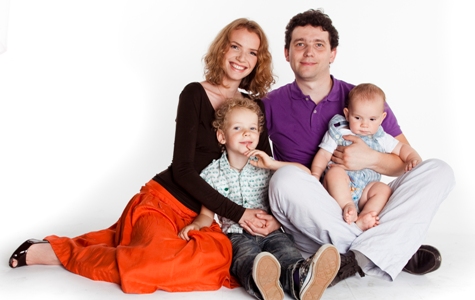 Этот Закон направлен, прежде всего, на то, чтобы пресечь мошеннические схемы по обналичиванию материнского капитала, когда за счет МСК, например, приобретается ветхое жилье, а денежные средства, попадая на счет продавца, обналичиваются и  делятся между продавцом, семьей и посредниками.Федеральным законом чётко установлено, что жилье, приобретаемое с использованием средств (части средств) материнского (семейного) капитала, должно отвечать санитарно-техническим нормам и быть признано пригодным для круглогодичного проживания.Пенсионный фонд и его территориальные органы будут обязаны направлять запросы в органы местного самоуправления, органы государственного жилищного надзора, органы муниципального жилищного контроля о проведении указанными организациями проверок жилья.Отправление запроса и получение ответа на него не повлечет увеличение срока рассмотрения заявления о распоряжении. Дополнительных документов или сведений от заявителей не требуется.Закон вступил в силу с 29 марта 2019 года.В настоящее время в  Раздольненском районе обладателями сертификата стали 1811 семей.Улучшение жилищных условий - самое популярное направление использования материнского капитала. За все время действия программы благодаря материнскому сертификату жилищные условия улучшили 566 семей Раздольненского района.